Beartas frithbhulaíochtaI gcomhréir le riachtanais an Acht Oideachais (Leas) 2000 agus na dtreoirlínte faoi chód iompair a d'eisigh an Bord Náisiúnta um Leas Oideachais tá an beartas frithbhulaíochta seo a leanas glactha ag Bord Bainistíochta Ghaelscoil Charman mar chuid de chód iompair iomlán na scoile. Géilleann an beartas go huile agus go hiomlán do riachtanais Ghnásanna Frithbhulaíochta Bunscoile agus Iar-bhunscoile a foilsíodh i Meán Fómhair 2013.Aithníonn an Bord Bainistíochta a thromchúisí atá iompar bulaíochta agus a dhiúltaí a d'fhéadfadh a thionchar a bheith ar dhaltaí, agus geallann an scoil dá réir cloí leis na príomhphrionsabail dea-chleachtais seo a leanas agus iompar bulaíochta á chosc agus á chomhrac. Cultúr dearfach a bheith i réim sa scoil:ina nglactar go fonnmhar le difríocht agus le héagsúlacht agus ina léirítear meas ar chuimsitheacht; ina spreagtar daltaí chun iompar bulaíochta a nochtadh agus a phlé i dtimpeallacht neamhbhagrach; agusina gcuirtear caidreamh bunaithe ar mheas chun cinn ar fud phobal na scoile;Ceannaireacht éifeachtach; Cur chuige scoile uile;Tuiscint i bpáirt faoin rud is bulaíocht ann agus faoin tionchar is féidir a bheith aigeFeidhmiú straitéisí oideachais agus coiscthe (lena n-áirítear bearta chun feasacht a mhúscailt)a chothaíonn ionbhá, meas agus athléimneacht sna daltaí; agus ina dtéitear i ngleic go sainráite le cibearbhulaíocht agus le bulaíocht bunaithe ar aitheantas, lena n-áirítear bulaíocht homafóbach agus trasfóbach;Maoirseacht agus monatóireacht éifeachtach ar dhaltaí;Tacaíochtaí don fhoireann;Teagmhais bhulaíochta a thaifeadadh agus a imscrúdú ar shlí chomhsheasmhach agus obair leantach a dhéanamh ina dtaobh (lena n-áirítear straitéisí aitheanta idirghabhála a úsáid); agusMeastóireacht leanúnach ar a éifeachtaí atá an beartas frithbhulaíochta i gcoimhréir leis le  Gnásanna  Frithbhulaíochta  Bunscoileanna agus Meánscoileann 2013.Sainmhíniú ar bhulaíochtI gcomhréir le Gnásanna Frithbhulaíochta Bunscoile agus Iar-bhunscoile seo é an sainmhíniú ar bhulaíocht:An rud a thuigtear le bulaíocht ná iompar diúltach neamhiarrtha, bíodh sé i bhfoirm iompar briathartha, síceolaíoch nó fisiciúil, a dhéanann duine aonair nó grúpa in aghaidh duine nó daoine eile, agus a dhéantar arís agus arís eile. Áirítear na cineálacha iompair bhulaíochta seo a leanas ar an sainmhíniú ar bhulaíocht: Bulaíocht Díreach: ó bhéal, go fisiciúil, gothaí fáiseadh, ionsaithe.Bulaíocht Indíreach: Faoi rún nó gan ainm ciberBulaíocht Soiscialta : aonrú, díbirt, scéalta mailíseacha nach bhfuil fíorBulaíocht ó Bhéal: achasán le gortú i meonMianach Fisiciúil: Gach saghas Ionsaí FisiciúilBulaíocht Ghothaí: Gothaí atá bagairteach, Bulaíocht Dhíbirte: Aonrú agus neamh aird a thabhairt duine a fhágáil as an áireamh d'aon ghnó, gabháil do chúlchaint mhailíseach agus do chineálacha eile caidrimh bhulaíochta idir dhaoineCíbear bhulaíocht: Gach saghas bulaíocht ar fón, i dtéacs, ar línebulaíocht bunaithe ar aitheantas, nó bulaíocht bunaithe ar aitheantas meabharbhraite ar nós bulaíocht homafóbach, bulaíocht chiníoch, bulaíocht bunaithe ar bhallraíocht den Lucht Siúil agus bulaíocht ar dhuine faoi mhíchumas nó ar dhuine a bhfuil riachtanais speisialta oideachais aici/aige.   Sracadh : Airgead nó maoin pearsanta a thógaint(O ‘Moore 2010 pp29-37)Ní chuimsíonn an sainmhíniú seo ar bhulaíocht teagmhais aonraithe nó teagmhais aon uaire d'iompar diúltach d'aon turas, lena n-áirítear téacsteachtaireacht mhaslach nó goilliúnach aon uaire nó teachtaireachtaí príobháideacha eile agus ba cheart déileáil leo, mar is cuí, de réir chód iompair na scoile. Ach, i bhfianaise an bheartais seo, féachfar ar theachtaireacht, íomhá nó ráiteas poiblí goilliúnach aon uaire ar shuíomh Gréasáin líonra poiblí nó ar fhóram poiblí eile ar féidir an teachtaireacht, an íomhá nó an ráiteas sin a fheiceáil air agus/nó a bheith athráite ag daoine eile mar iompar bulaíochta.  Iompar diúltach nach n-áirítear sa sainmhíniú seo ar bhulaíocht, déileálfar leis de réir chód iompair na scoile. Gheofar eolas breise ar na cineálacha éagsúla bulaíochta i Roinn 2 de na Gnásanna Frithbhulaíochta Bunscoile agus Iar-bhunscoile. Cineálacha BulaíochtaIonsaitheacht fhisiciúil: Áirítear air sin duine a bhrú, a shá, a bhualadh, a chiceáil, a phriocadh nó cor coise a chur ann. Bheadh trom-ionsaí fisiciúil ar áireamh anseo. Is minic a théann daltaí i mbun 'troideanna bréige', ach féadtar úsáid a bhaint astu chun ciapadh fisiciúil a dhéanamh faoi cheilt, sin nó duine a ghortú. Imeaglú: Cineál ar leith iompar bulaíochta is ea imeaglú: d'fhéadfadh sé a bheith bunaithe ar chomharthaíocht choirp ionsaitheach ina mbaintear úsáid as an nguth mar arm troda. D'fhéadfadh aghaidh a léiríonn ionsaitheacht agus/nó míghnaoi a bheith ina chúis mhór imní. Aonrú/eisiamh agus caidreamh bulaíochta eile: Tarlaíonn bulaíocht den chineál seo nuair a dhéanann cuid den rang nó an rang ar fad duine a aonrú, a eisiamh nó neamhaird a thabhair air/uirthi d'aon ghnó. Is gnách iompar mar seo a bheith tionscanta ag duine atá ag gabháil d'iompar bulaíochta agus féadann sé a bheith deacair a bhrath. D'fhéadfadh ráitis mhaslacha a bheith á scríobh mar gheall ar an dalta seo in áiteanna poiblí, nó nótaí faoin dalta nó líníochtaí den dalta a bheith á scaipeadh nó í/é a bheith á maslú/mhaslú de chogar ach é a bheith sách ard le go gcloisfí é. Meastar go mbíonn caidreamh bulaíochta ann nuair a dhiúltaítear go leanúnach d'iarrachtaí duine caidreamh a bheith aige/aici le piaraí agus gaol a chothú leo, nó nuair a bhaintear an bonn de na hiarrachtaí sin. Bíonn rialú i gceist i gceann de na cineálacha is coitianta: “Déan seo, siúd nó eile, nó ní bheidh mé cairdiúil leat níos mó" (ráite nó intuigthe); grúpa a bhailíonn le chéile in aghaidh duine amháin (cailín nó buachaill); geáitsíocht neamhbhriathartha, cúlchaint mhailíseach; scéalta a bheith á scaipeadh mar gheall ar dhuine nó cluas bhodhar a bheith á tabhairt ar dhuine. Cibearbhulaíocht:  Cialaíonn cibearbhulaíocht  iompar ionsaitheach dírithe ar dhuine nó grúpa daoine ar dhuine nó grúpa eile le cabhair ó abháir teicneolaíochta mar fón cliste nó an idirlíon( Moore 2014 p17)   Is bulaíocht é seo a chuirtear i gcrích trí theicneolaíochtaí eolais agus cumarsáide ar nós téacsteachtaireachtaí, suíomhanna líonra sóisialta, r-phost, cur teachtaireachtaí meandracha, feidhmchláir, suíomhanna cluichíochta, seomraí comhrá agus teicneolaíochtaí eile ar líne. An cineál bulaíochta ar líne is coitianta ná teachtaireachtaí míchuí nó goilliúnacha a dhíriú ar dhuine. De bhrí go n-úsáideann an chibearbhulaíocht modhanna teicneolaíochta chun an t-iompar bulaíochta a choimeád ag imeacht agus nach gá teagmháil duine le duine, féadfaidh an chibearbhulaíocht tarlú uair ar bith (lá nó oíche). Is iomaí cineál bulaíochta is féidir a éascú tríd an gcibearbhulaíocht. Mar shampla, d'fhéadfaí téacsteachtaireachtaí homafóbacha a sheoladh chuig duine nó pictiúir a phostáil mar aon le ráitis dhiúltacha mar gheall ar ghnéasacht duine, cuma duine srl. Ainmneacha maslacha a thabhairt ar dhuine: Duine ar bith a thugann ainm maslach, goilliúnach nó náiritheach ar dhuine eile, ba cheart féachaint air sin mar iompar bulaíochta. Is minic a ndéantar tagairt do chuma fhisiciúil duine, m.sh. méid nó éadaí an duine sin, sna hainmneacha seo. D'fhéadfaí aird dhiúltach a dhíriú ar thuin chainte nó ar ghuth so-aitheanta. Is minic cumas acadúil a bheith ina chúis le hainmneacha maslacha: i gcás daoine a mheastar a bheith níos cliste ná mar is gnách agus i gcás daoine a mheastar a bheith níos laige ná mar is gnách.  Ní dheintear bulaíocht ar aon duine de bharr bheith mar an gcéanna le daoine eile ach toisc go bhfuilid difriúil óna piaraí fiú más bua dearfach an difir. Molann O Higgins Norman 2008 múineadh do pháistí  gur gnáth cuid den saol é an éagsúlacht.Dochar do mhaoin: Is féidir bulaíocht a dhíriú ar mhaoin phearsanta. I gceist ansin bheadh damáiste d'éadaí, d'fhón póca nó do ghléasanna eile, do leabhair scoile agus d'ábhar foghlama eile nó cur isteach ar thaisceadán nó ar rothar an dalta. D'fhéadfaí a bhfuil sa mhála scoile a chaitheamh amach ar an urlár. D'fhéadfaí rudaí pearsanta a bhriseadh, a loit, a ghoid nó a chur i bhfolach. Sracadh: D'fhéadfaí airgead a éileamh, faoi bhagairt uaireanta (bagairtí a chomhlíontar uaireanta mura gcuireann an dalta i dtrácht an t-airgead ar fáil nuair a iarrtar é). D'fhéadfaí iallach a chur ar dhalta maoin a ghoid ar son duine eile atá ag gabháil d'iompar bulaíochta. Cleithmhagadh: Is éard atá i gceist de ghnáth leis an iompar seo ná an fhonóid dhea-chroích a tharlaíonn idir daoine mar chuid den ghnáth idirmhalartú sóisialta. Má théann an cleithmhagadh chomh fada le ráitis an-phearsanta, dírithe arís agus arís eile ar chuma, ar éadaí, nó ar shláinteachas pearsanta an duine nó má bhíonn tagairtí dímheasúla do bhaill clainne i gceist is bulaíocht atá i gceist. Is féidir leis bheith i bhfoirm ráitís gháirsiúla freisin maidir le gnéaschlaonadh dalta. IniúchadhIs iad na múinteoirí / an mhúinteoir iomchuí ar mhaithe le déileáil le bulaíocht agus í a iniúchadh ná: an mhúinteoir ranga, an mhúinteoir mhaoirseachta, an Leas-Phríomhoide agus / nó an Príomhoide má meastar gur gá.Leanfaidh an mhúinteoir iomchuí na gnásanna le haghaidh iniúchadh atá imlínithe in Gnásanna Frithbhulaíochta Bunscoile agus Iar-bhunscoile.  Comharthaí agus leideanna go bhfuil bulaíocht ag tárlú Ba chóir go mbeadh foireann na scoile , tuismitheoirí /caomhnóirí eolach agus aireach maidir leis na comharthaí a bhaineann le bulaíocht a aithint go luath. Cé go bhfuil alán taighde déanta a léiríonn gur seo iad thíos  na comharthaí a léiríonn go bhfuil bulaíocht á dhéanamh ar pháiste, d ‘fhéadadh páiste nach bhfuil aon bhulaíocht á dhéanamh air/uirthi  roinnt tréithe a léiriú.Teannas atá an soiléir agus leisce a rá cad atá cearrLeisce dul ar scoil.An UmhalGearán faoi phianta, bolg tinn rialta( fíor nó breagach)Treallamh nó maoin  go minic in easnamh nó bristeMion ghortaithe  rialta gan cúisArd leibhéal teannais GuagachtTromluí,  leaba a fliuchadh, ag siúl ina chodladh.Caoineadh gan cúisInbhreathnaitheachStadaireacht, iongacha a ithe, gruaig a tharraintDímhothú, easpa suime Tugann leithscéalta amaideacha mar míniú ar eachtraíBac ar an dul chun cinn ar scoil.Ag tógaint níos mó ama teacht ar scoil.Tagann fearg tapa ar an bpáisteSaintréithe a ghabhann le bulaíocht Ní mór cuimhneamh go bhféadfaí bulaíocht a dhéanamh ar dhalta ar bith nó go bhféadfadh dalta ar bith a bheith ag gabháil d'iompar bulaíochta. An dalta a ghabhann d'iompar bulaíochta  Ón taighde atá déanta tuigtear go mbaineann na tréithe seo leanas le páistí a dheineann bulaíocht ar pháiste eile. Sin ráite ní h-ionann sin is a rá má léiríonn páiste cuid des na tréithe seo leanas gur bullaí é/í.Easpa cumais ionbhá a léiriúDearcadh agus iompar feargach i dtreo a c(h)lannTuairisc rialta  ar troid agus iompar ionsaitheach ar scoilMianach daoine eile aige/aici gan míniúTuiarisc rialta go ndéanann sé/sí dochar  nó goideann abháir daoine eile.Ag insint bréige faoin a iomparNíl sé/sí sásta glacadh go bhfuil sé sí mícheartEaspa doilíos.Insíonn scéalta nó ráiteas faoi dhaoine eile nach bhfuil fíor nó mailíseach.Tá  eagla ar páistí ina chomhluadarAithríonn sé/sí cairde go minicCuma udarásach air/uirthiEaspa féin mhuinínLéiríonn sé/sí mothúcháin mar éad, náire eagla, fearg, éadochas,mearbhall, easpa iontaibhe, dímhothú,mothúchán go bhfuil daoine eile eagórach, toil díoltas  a lorg,díspreagadh a léiriúLoite agus árdnósachCuma air/uirthi go mbaineann sé sult nuair atá daoine eile ag fulaingtFéin mhúinín an ísealEaspa tuiscine ar an tslí ina chuireann a iompar isteach ar dhaoine eileEaspa smacht ar a ríoga féinGabhann sé/sí ceannas ar an ngrúpa pharaí Tugtar sainmhíniú ar bhulaíocht faoi na toscanna seo leanasAthdhéanamhCuspóirCumhacht(mí-chothrom) Dá bharr sin ní bulaíocht atá ann nuairTarlaíonn sé uair amháin Nach bhfuil tuiscint ag an déantóir ar an dochar déantaBeirt cara ar chumhacht cothrom fisiciúil nó soisialta ag troid nó ag argóint. Is minic go bhfeictear go raibh bulaíocht déanta ar pháiste atá bainteach le h-iompar bulaíochta.An dalta a ndéantar bulaíocht air nó uirthi Dalta ar bith a ndírítear iompar bulaíochta air nó uirthi. Gnáthchuid de shaol na scoile is ea daltaí a bheith ag magadh agus ag spochadh as a chéile. Ach ag pointe airithe, féadfaidh an magadh agus an spochadh iompú ina iompar bulaíochta. Ní thógann sé i bhfad ar dhaltaí difríochtaí eatarthu a thabhairt faoi deara, agus is airde an seans go ndéanfar bulaíocht ar dhalta a bhraitear a bheith difriúil ar shlí éigin. Is iad na daltaí a iompraíonn iad féin ar shlí leochaileach nó buartha is mó a bhíonn i mbaol ó iompar bulaíochta. Uaireanta braitheann a thromchúisí a bhíonn an t-iompar bulaíochta agus an fad a mhaireann sé ar an bhfreagairt a thugann an dalta ar an ionsaitheacht bhriathartha, fhisiciúil nó síceolaíoch.  Toscanna a chabhraíonn  páistí a chosaint ón mBulaíocht Cairde Cabhríonn cairdeas le páistí atá i mbaol bulaíochta. Cabhríonn cairde páiste a chosaint ó bheith ina iobartach  nó ábhar bulaíochta a phiarí( Moore 2010) Nuair nach bhfuil páiste in  ann cumarsáid  ceart a dhéanamh lena phiarí, cailleann sé/sí amach ar  cháirdeas agus dá bharr sin  tá baol ann go mbeidh bulaíocht déanta air/uithi nó déanfaidh sé /sí bulaíochta ar dhaoine eile lena mí –shásamh a léiriú. Molann agus cothaíonn Gaelscoil Charman cairdeas dearfach.  Molann an scoil do thuismitheoirí a bpáistí a chlárú  in eachtraí seach-churaclam lena ciorcal sóisialta afhorbairt. Féin Mhuinín a  chothúFásann féin mhúinín an pháiste nuair  a n-éiríonn leis/lei. Ba chóir moladh a thabhairt nuair a n-éiríonn le páiste go h-acadúil , i spóirt nó más mac nó iníon maith é/í srl. Cumas teacht aniar Ciallaíonn cumas teacht aniar ná an cumas dul  i dtaithí ar na cúinsí in aneoin an dushlán nó  cúinsí bagairteacha. Is féidir cumas teacht aniar an pháistí a fhorbairt trí deisanna a thabhairt dóibh teacht aniar ar deachrachtaí beaga  le do tacaíocht.Daltaí a ndéantar bulaíocht orthu, is minic a bhíonn sé deacair orthu gearán a dhéanamh faoin iompar sin. Seo iad na cúiseanna leis an deacracht sin: Eagla roimh bheart díoltais; Imní go gceapfar gur "leideoir" é an dalta a thuairiscíonn an bhulaíocht; Imní go mbeidh an dalta i dtrioblóid leis an bpríomhoide nó leis an múinteoir as an mbulaíocht a thuairisciú; Easpa fianaise chun tacú le líomhain bulaíochta; Easpa eolais faoin tslí ina ndéileálfaidh an scoil leis an ngearán; agus  Easpa muiníne go gcreidfear é nó í.Is scoil í Gaelscoil Charman ina n-ínsíonn  na páistí nuair atá eagóir ag dul ar aghaidh. Moltar dona féachadóirí rud cinnte a dhéanmah nuair a fheiceann siad bulaíocht ag dul ar aghaidh. Ba chóir dóibh labhairt leis an múinteoir nó duine fásta, nó an páistí atá ag fulaingt a mhealladh sin a dhéanamh  in ionad é a láimhseáil iad féin. Ba chóir go mbeadh sé soiléir don pháiste gur iompar aibí ciallmhar seo agus ní insint scéalta atá i gceist. Cabhríonn an insint leis an íobartach sa chás seo agus go minic is le duine a bheith i dtroiblóid a n-insíonn páistí scéalta.Na daltaí is leochailí D'fhéadfadh dalta ar bith a bheith ina ábhar bulaíochta, ach is eol dúinn gur mó an seans go ndéanfar bulaíocht ar dhaltaí áirithe seachas a chéile. Ar na grúpaí daltaí is leochailí, tá daltaí faoi mhíchumas agud daltaí a bhfuil riachtanais speisialta oideachais acu, daltaí ó mhionlaigh eitneacha agus grúpaí mionlaigh, daltaí den Lucht Siúil, daltaí leispiacha, aeracha, déghnéasacha nó trasinscne, daltaí a mheastar a bhaineann le ceann de na grúpaí sin agus daltaí a bhaineann le grúpaí creidimh mionlaigh. D'fhéadfadh an baol bulaíochta a bheith níos mó i gcás daltaí a bhfuil riachtanais speisialta oideachais acu agus go háirithe iad siúd nach dtuigeann leideanna sóisialta go tapa agus/nó a mbíonn sé deacair orthu iad féin a chur in iúl. Daltaí a bhfuil riachtanais chasta acu, d'fhéadfadh sé a bheith deacair orthu staideanna sóisialta a thuiscint agus féadfaidh siad muinín a chur i ngach aon duine. D'fhéadfadh daltaí mar sin a bheith i mbaol níos mó de bhrí nach bhfuil na scileanna sóisialta céanna acu ná an cumas acu iompar bulaíochta a aithint agus iad féin a chosaint air. Cuireann an taighde i bhfios gur mó seans go ndéanfar bulaíocht ar pháistí faoi mhíchumas agus ar pháistí a bhfuil riachtanais speisialta oideachais acu ná ar pháistí eile. Féadfaidh tionchar na bulaíochta a bheith níos measa i gcás páistí mar sin. Mar shampla, taispeánann staidéir ina ndéantar comparáid idir tionchar na bulaíochta ar pháistí gan mhíchumas agus ar pháistí faoi mhíchumas, páistí a mbeadh deacracht teanga nó cainte acu, gur mó an tionchar a bhíonn ag bulaíocht ar fhéinmheas páistí faoi mhíchumas. Is scoil ionchuimsitheach í Gaelscoil Charman a n-aithníonn na luachanna san ilíocht agus indibhilacht. An FéachadóirÁirítear bheith i d’fhéachadóir agus eachtra bhulaíochta a fheiscint gan faic a dhéanamh chun í a stopadh, nó duine eile a spreagadh chun bulaíochta, i mbulaíocht éighníomhach.Téann an bhulaíocht in olcas má thugtar neamhaird uirthi. Tá léirithe go soiléir ag taighde go bhfuil ról suntasach ag féachadóirí i dtabhairt faoi agus i mbainistiú bulaíochta.Bíonn lucht féachana i láthair don chuid is mó nuair nach mbíonn daoine fásta i láthair ach go hannamh.Mothaíonn móramh daoine óga míchompórdach ach ní fios dóibh don chuid is mó cad le déanamh chun stop a chur le cad atá ag tarlú.Nuair a dhéanann lucht féachana idirghabháil in eachtra, is dóichí go stopfaidh an bulaí. Molann  Maclem (2003) straitéisí a thabhairt  dona mic léinn le tacaíocht a thabhairt don duine ar a bhfuil an bulaíocht ag dul i bfeidhm  Dúiltiú bheith i do lucht féachann, fág an lárnach Abair rud éigin a thugann leid dona daltaí nach bhfuil an iompar seo folláin  Abair gur bulaíocht atá i gceist Dírigh aire an bulaí ar ábhar eile Abair leis an bulaí scaoileadh leis an duine Abair “ Ní thaitnaíonn seo liom” Dírigh aire ar an iompar ionas go bhfeicfidh duine fásta é. Iarr an an dalta ar a bhfuil an bulaíocht á dhéanamh air/uirthi teacht leat I gconaí inis faoin mbulaíocht.Táscairí d'iompar bulaíochta D'fhéadfadh na comharthaí seo a leanas a chur i bhfios go bhfuil bulaíocht á dhéanamh ar dhalta: Imní mar gheall ar an turas chun na scoile nó abhaile uaithi, m.sh. ag iarraidh síob ar thuismitheoir nó ag iarraidh ar thuismitheoir í/é a bhailiú, an bealach chun na scoile a athrú, bheith ag dul ar scoil/ag teacht abhaile ón scoil lasmuigh de na gnáthuaireanta; Drogall maidir le dul ar scoil, diúltú dul ar scoil, múitseáil;An fheidhmíocht oideachais a bheith ag dul chun donais, easpa cumais chun díriú ar an obair agus laghdú ar dhíograis agus ar spéis i gcúrsaí scoile; Patrún de bhreoiteacht fhisiciúil, m.sh. tinnis chinn, tinnis bhoilg; Athrú ar ghiúmar nó ar iompar nach féidir a mhíniú a d'fhéadfadh a bheith níos sofheicthe díreach roimh dhul ar ais ar scoil tar éis an deireadh seachtaine agus go háirithe tar éis laethanta saoire scoile; Comharthaí feiceálacha imní nó ciaptha, m.sh. caint stadach, gan a bheith páirteach i ngníomhaíochtaí, tromluí, deacrachtaí codlata, gol, athrú ar phatrúin itheacháin, caitheamh aníos, fliuchadh na leapa; Rudaí a rá go spontáineach faoi dhaltaí nó múinteoirí, rudaí nach mbeadh súil leo ón duine sin; Maoin a bheith ar iarraidh nó damáiste déanta di; Níos mó airgid á iarraidh, nó airgead a bheith á ghoid; Gortú nó ballbhrú nach féidir a mhíniú, nó éadaí stróicthe; agus Drogall agus/nó diúltú a rá cad é atá ag cur isteach ar an dalta. Ní gá go gciallódh na comharthaí thuas go bhfuil bulaíocht á déanamh ar dhalta ach má fheictear na comharthaí sin arís agus arís eile, nó i dteannta a chéile, ba cheart imscrúdú a dhéanamh le fáil amach cad é atá ag cur isteach ar an dalta.Cearta agus FreagrachtaíIs cloch choirnéil é ó thaobh an bhulaíocht a chosc cultúr dearfach a bheith i réim sa scoil bunaithe ar mheas agus ar uilechuimsitheacht agus dearcadh fáilteach a bheith i réim i leith na difríochta agus na héagsúlachta. Sna gnásanna gheofar príomheilimintí an chultúir dhearfaigh scoile mar aon le leideanna praiticiúla chun gur féidir le scoileanna a leithéid de chultúr a chothú.  An Bord BainistíochtaIs í freagracht an Bhoird Bainistíochta cinntiú go bhfuil baill an phobail scoile cuimsithe déileáil go héifeachtach le bulaíocht. Tá Bord Ghaelscoil Charman tiomnaithe don am agus na hacmhainní a sholáthar le haghaidh cur i gcrích an pholasaí. Cinnteoidh an Bord go bhfuil na bearta monatóireachta agus maoirseachta cearta in áit chun bulaíocht a chosc agus chun déileáil i gceart le heachtraí mar a tharlaíonn siad.Foireann na ScoileIs í freagracht na scoile ná:Admháil gur freagracht chomhpháirteach í an bhulaíocht laistigh den scoilDea-chleachtas a úsáid, agus aois na ndaltaí san áireamhStraitéisí coisc agus idirghabhála a chruthaíonn agus a chothaíonn timpeallacht shábháilte foghlama don phobal scoile iomlán a chur i bhfeidhmDaltaí a chumasú chun déileáil le coibhlint i mbealaigh dearfacha agus ag úsáid cleachtais ar mhaithe le ceartas aisiríochPléigh go dáiríre le gach tuarascáil bhulaíochta agus iad a thabhairt chuig aird an phríomoide más gáAon eachtraí tromchúiseacha a thaifead ag úsáid an Fhoirm Thuairisce ar Eachtra Bhulaíochta(Aguisín 1)Freagrachtaí na nDaltaíTuiscint, meas agus tacaíocht a léiriú do cháchBheith ábalta iompar bhulaíochta a aithintGan bulaíocht a imirt ar dhaoine eileAon eachtraí bulaíochta atá feicthe acu nó a tharla dóibh a thuairisciúBá a bheith acu le daoine eile ina gcomhphobal agus mar thoradh ar sin dul i mbun gnímh mar fhéachadóir ar bhonn cúramach agus ciallmharFreagrachtaí na dtuismitheoiríTacú leis an scoil agus an polasaí á cur i bhfeidhmBheith aireach do chomharthaí go bhfuil bulaíocht á déanamh ar a bpáisteLabhairt leis an múinteoir ranga má tá bulaíocht á déanamh ar a bpáiste, nó má cheapann siad go bhfuil.A bpáistí a theagasc chun bulaíocht orthu nó atá feicthe acu a rá leoAn scoil a choinneáil ar an eolas agus iad ag tabhairt faoin fhadhb seoCinntiú nach dtéann éinne chun cainte go díreach le dalta nó le tuismitheoir dalta ag an scoil chun idiragairt i gceisteanna iomparConas tuairisc a thabhairt ar ar Iompar Bhulaíochta Tabhair cúntas don mhúinteoir ranga: Is féidir coinne a dhéanamh a n-oireann do thuismitheoirí agus múinteoirí Tabhair am don mhúinteoir fiosrúcháin a dhéanamh Muna bhfuil tú sásta tabhair cúntas don phríomhoide. Is féidir conne a dhéanamh a n-oireann do thuismitheoirí ags múinteoirí Tabhair am don phríomhoide fiosrúcháin a dhéanamhMuna bhfuil tú sásta déan teagmháil  leis an tOmbudsman do Pháistí.Straitéisí Idirghabhála agus CoisctheachaIs iad seo a leanas na straitéisí oideachais agus coisctheacha (straitéisí dírithe ach go háirithe ar chibearbhulaíocht agus ar bhulaíocht bunaithe ar fhéiniúlacht ina measc, ach go háirithe bulaíocht homafóibeach agus trasfóibeach) a bheidh in úsáid ag an scoilBí Aireach (gach rang)OSPS (gach rang)Am ciorcail (gach rang)Cuairteanna ó na GardaíSeachtain Frith-Bhulaíochta (gach dara bliain)Imeachtaí idir-rangaCóras páirtíochta le ranganna sóisearchaAoichainteoirí ar Gnáthbhulaíocht agus ChibearbhulaíochtAn Clár Buanchairde (treoirscéim rang a 6 le síneadh)Ceachtanna traschuraclaim ar dhifríochtaí cultúrtha, reiligiúnda agus stíleanna maireachtálaPóstaerí le teachtaireachtaí dearfacha ar fud na scoileBronnadh duaiseannaImscrúdú agus Clárú6. Is iad na gnásanna scoile chun bulaíocht a imscrúdú agus a chlárú agus na straitéisí idirghabhála bunaithe a úsáideann an scoil chun déileáil le cásanna d’iompar bulaíochta ná iad seo a leanas:Na heochairthoscaIs é an phríomhaidhm a bheidh ag an múinteoir ábhartha agus bulaíocht á imscrúdú aici/aige aghaidh a thabhairt ar aon cheist is gá a réiteach agus an gaol idir na páirtithe i dtrácht a chur ar ais mar a bhí sé an oiread is indéanta sin (seachas milleán a chur); Agus imscrúdú ar bhulaíocht á dhéanamh, nó nuair a bhítear ag déileáil le bulaíocht, feidhmeoidh an múinteoir a breithiúnas gairmiúil chun a chinneadh cibé an ndearnadh bulaíocht agus conas ab fhearr déileáil leis an bhfadhb; Ní mór don mhúinteoir ábhartha gach tuairisc, lena n-áirítear tuairiscí gan ainm, a imscrúdú agus déileáil leo. Ar an tslí sin beidh níos mó muiníne ag daltaí gur fiú bulaíocht a thuairisciú. Tá sé ríthábhachtach an mhuinín sin a chothú i measc na ndaltaí. Ba cheart é a rá go soiléir leis na daltaí nach ag tabhairt leideanna atá siad nuair a thuairiscíonn siad teagmhais bhulaíochta ach á n-iompar féin ar shlí fhreagrach; Ní mór an fhoireann neamhtheagaisc – rúnaithe, cúntóirí riachtanas speisialta, coimhdirí iompar scoile, airígh, glantóirí – a spreagadh chun aon teagmhas d'iompar bulaíochta a fheiceann siad, nó a luaitear leo, a thuairisciú don mhúinteoir ábhartha; Ní mór do thuismitheoirí agus do dhaltaí comhoibriú le haon imscrúdú agus cabhrú leis an scoil aon cheist bhulaíochta a réiteach agus an caidreamh a bhíodh idir na páirtithe atá bainteach leis an mbulaíocht a chur ar ais mar a bhí sé, a mhéad is indéanta sin. Tá sé ríthábhachtach go mbeadh tuiscint ar gach duine atá bainteach leis (lena n-áirítear gach grúpa daltaí agus tuismitheoirí) ar an gcur chuige thús ón gcéad lá; Ba cheart cur chuige réidh, fadhbréitigh, neamhmhothúchánach a bheith ag múinteoirí agus iad ag déileáil le líomhaintí d'iompar bulaíochta a thuairiscíonn daltaí, baill foirne nó tuismitheoirí dóibh; Is fearr de ghnáth teagmhais a imscrúdú lasmuigh den seomra ranga chun príobháideacht gach duine atá bainteach leis a chosaint. Ba cheart gach agallamh a dhéanamh go híogair ag féachaint do chearta gach dalta i dtrácht. D'fhéadfadh daltaí nach bhfuil baint dhíreach acu leis an mbulaíocht eolas úsáideach a sholáthar in agallamh mar sin.Sa rangMá tharlaíonn teagmhas líomhnaithe bulaíochta le linn na ranga feidhmeoidh an múinteoir a breithiúnas gairmiúil chun inniúchadh a dhéanamh tríd labhairt leo siúd a bhí páirteach sa teagmhas agus finnéithe ar an teagmhas a lorg nuair is gá.D’fhéadfadh go mbeidh gá le comhráite aonair le gach ball chun rudaí a shoiléiriú mar chuid den imscrúdú. Corruair d’fhéadfadh go n-iarrfaidh an múinteoir ar an bpríomhoide nó ar bhall foirne eile bheith i láthair ag an gcruinniú mar bhreathnóir.Má deimhnítear an teagmhas mar theagmhas bulaíochta, scríobhfaidh an múinteoir tuairisc  leis an méid fíricí iomchuí agus is féidir san áireamh (Aguisín 1).Coinneoidh an múinteoir an tuairisc seo ar an taifead.Deileáiltear le haon teagmhas gur meastar gur tarlóg é de réir Cóid Cleachtais na scoile. Má meastar gur teagmhas measartha atá i gceist, is leis an múinteoir ranga an cinneadh an príomhoide / an tuismitheoir a chur ar an eolas.Beidh an cinneadh seo bunaithe ar an raibh nó nach raibh teagmhais roimhe sin a bhain leis an bpáiste céanna.  Arís, pléitear leis an teagmhas ag baint úsáid as an gCód Cleachtais. I gcás teagmhas tromchúiseach, cuirfear an Príomhoide agus an tuismitheoir ar an eolas agus rachfar i gcomhairle leo beirt maidir le conas a phléann an múinteoir leis an teagmhas (laistigh de shrianta an Chóid Cleachtais).Coinneofar cóip de aon tuairisc ar teagmhais measartha nó tromchúiseacha i “Leabhar Iompar” na Scoile a coimeádtar in Oifig an Phríomhoide.Coimeádtar tuairiscí an mhúinteora ranga ar feadh bliana amháin. Coimeádtar tuairiscí oifige go dtí go mbaineann an páiste 18 bliana amach de réir an polasaí scoile ar Mheasúnú agus Coimeád Taifead. Lasmuigh den RangNuair a tharlaíonn teagmhas líomhnaithe bulaíochta ar thailte scoile, is é an Múinteoir Maoirseachta a bheidh mar an chéad duine chun tabhairt faoi na fíricí a dheimhniú de réir na gnásanna thuasluaite. Is í freagracht an mhúinteora ranga, i gcomhar leis an múinteoir maoirseachta, an tuairisc a scríobh más meastar gur gá.Má bhíonn páistí ó níos mó ná rang amháin gafa leis an teagmhas, socróidh an múinteoir ar cén múinteoir ranga a scríobhfaidh an tuairisc.Beidh pé gníomhaíochtaí glactha i gcomhréir leo siúd atá leagtha amach in “Sa Rang” thuas.Lasmuigh den ScoilBraithfidh páirt na scoile i dteagmhais den chineál seo ar an gcineál teagmhais atá ann agus d’fhéadfadh go mbainfeadh aon cheisteanna a thagann as seo go díreach leis an scoil.Tá dualgais cúraim ar Ghaelscoil Charman dá dáltaí , is cuma má tharlaíonn an bulaíocht lasmuigh no laistigh den scoil- mar shampla cíbear bhulaíocht. Leanfaidh an scoil aon ghearán faoi chíbear bhulaíocht idir daltaí sa scoil  fiú nuair a bhaineann na déantóirí le scoil eile. Déanfaidh Gaelscoil Charman teagmháil leis an scoil eile le teacht ar réiteach. Sin ráite beidh an scoil seo ag braith ar an scoil eile comh oibriú linn teacht ar réiteach ar an mbulaíocht nó an cíbear bhulaíocht. Cuirfidh an scoil tacú mothúchánach agus tacú praicticiúil ar fáil dona páistí. Tacaíocht7. Is é clár tacaíochta na scoile ar mhaithe le hoibriú le daltaí a rinneadh bulaíocht orthu ná:Nascanna láidre agus dearfacha a choinneáil idir an scoil agus an baileOSPS, Am Ciorcail agus araile a úsáid mar is cuíTeacht ar Chomhairleoireacht agus ar theiripe shúgartha mar is gáÚsáid a bhaint as meantóireacht agus piarthacaíocht mar is gáCeardlanna frithbhulaíocht do mhúinteoirí agus do pháistí anois is arís8. Maoirseacht agus Monatóireacht ar DhaltaíDeimhníonn an Bord Bainistíochta go bhfuil cleachtais maoirseachta agus monatóireachta oiriúnach in áit chun bulaíocht a stop, chun déileáil le haon iompraíocht bulaíochta agus chun idirghabháil luath a éascú nuair is féidir.9. Cosc ar CiapadhDeimhníonn an Bord Bainistíochta go ndéanfaidh an scoil, de réir a cuid oibleagáidí faoi Reachtaíocht Comhionannais, gach bearta atá indéanta go réasúnta chun cosc a chur le ciapadh gnéis ar dhaltaí nó ar fhoireann ar aon de na naoi bhforas atá sonraithe, i.e. inscne, trasinscne san áireamh, stádas sibhialta, stádas clainne, gnéaschlaonadh, reiligiún, aois, míchumas, cine agus ballraíocht den Lucht Taistil.  AcmhainneNational Anti-Bullying Research and Resource Centre,DCU www.dcu.ie/abcNational Anti-bullying website: tacklebullying.ieDepartment of Education and Skills Anti-bullying Procedures (2013) https://www.education.ie/en/Publications/Policy-Reports/Anti-Bullying-Procedures-for-Primary-and-Post-Primary-Schools.pdfWebwise www.webwise.ie/ Webwise is the Irish Internet Safety Awareness Centre. It provides teaching resources and advice on internet safety topics, including cyberbullying and social media.10. Dhein an Bord Bainistíochta daingniú ar an bpolasaí seo ag an gcruinniú dar dáta ____________ .  Bhí an polasaí léite ag Baill an Bhoird Bainistíochta, ag Comhairle na dTuistí, ag na múinteoirí agus ag an bhfoireann coimhdeach sar a daingníodh é. Beidh an polasaí le fáil le haghaidh íoslódáil ón suíomh gréasáin. Cuirfear cóip den bpolasaí ar fáil don Roinn Oideachais agus Scileanna agus don bhForas Pátrúnachta ar iarratas.Déanfaidh an Bord Bainistíochta athbhreithniú ar an bpolasaí agus ar a chur i gcrích uair amháin gach scoilbhliain. Cuirfear fógra scríofa maidir le críoch na hathbhreithnithe seo ar fáil don bhfoireann scoile, agus foilseofar ar shuíomh gréasáin na scoile é agus tabharfar é do Chumann na dTuistí. Sínithe:   Máire Uí Liatháin(Cathaoirleach, An Bord Bainistíochta) Dáta:17/1/2018 Sínithe:  Áine Uí Ghionnáin (Príomhoide) Dáta: 17/01/2018Dáta an chéad athbhreithniú eile: 2021 nó má tá cúis roime sin. Athbhreithniú déanta i  Mí na Samhna  2020Athbhreithniú déanta Mí Mheán Fómhair 2021Sínithe: Caitríona Ní Choileáin (Cathaoirleach, An Bord Bainistiochta) Dáta 15/09/21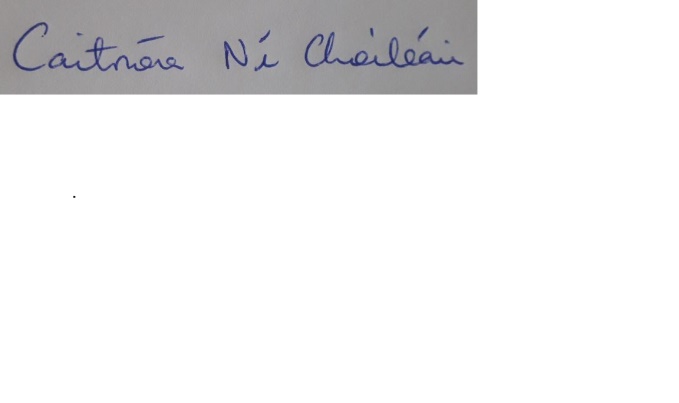 Sínithe: Dearbhla Mhic Chaoilte (Príomhoide) Dáta: 15/09/21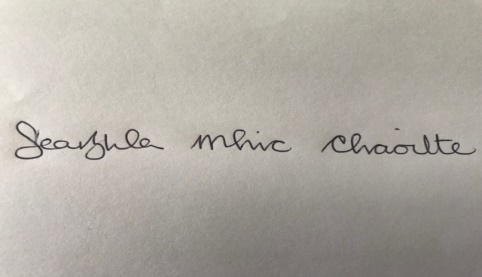 Aguisín 2:  Eochairghnéithe cultúr agus atmaisféar scoile dearfachAithníonn an scoil ceart gach ball den gcomhphobal scoile taitneamh a bhaint as an scoil i dtimpeallacht slán sábháilteAithníonn an scoil uathúlacht gach duine agus a luach mar duine daonnaCuireann an scoil nósanna dearfacha féin-mheas, féinsmacht agus freagracht i mbeasc a bhaill go léirToirmeascann an scoil iompraíocht ghránna, gháirsiúil, sheicteach nó bhagrach ag aon ball dá chuidTá an scoil tiomanta go láidir don chothromas go ginearálta agus do chothromas inscne ach go háirithe in gach gné dá fheidhmiú.Tá sé de chumas ag an scoil athrú mar fhreagra ar riachtanais na ndaltaíAithníonn an scoil gnéithe den gcuraclam gur féidir úsáid ar mhaithe le tionchar dearfach agus buan a chur i bhfeidhm ar fhoirmiú dearcthaí agus luachanna daltaí.Tugann an scoil aire faoi leith do dhaltaí “i mbaol” agus úsáideann sé a chórais monatóireachta chun idirghabháil luath a éascú más gá agus freagraíonn sé ar riachtanais, imní agus buarthaí baill aonair ar bhealach mothálach.Aithníonn an scoil go bhfuil gá oibriú i bpáirtnéireacht le tuismitheoirí agus iad a choinneáil ar an eolas ar nósanna imeachta ar bhonn tras-scoile.Aithníonn an scoil ról na dtuistí i réimse scileanna saoil a thabhairt don dalta.Aithníonn an scoil ról na ngníomhaireacht comhphobail i ndéileáil le bulaíocht agus í a chosc.Cuireann an scoil gnásanna cuirtéise agus cóimheasa chun cinn chomh maith le tuiscint den idirspleáchas idir daoine i ngrúpaí agus i gcomhphobail.Cuireann an scoil cáilíochtaí cosúil le freagracht shóisialta, caoinfhulaingt agus tuiscint i measc a mbaill go léir chun cinn, laistigh agus lasmuigh den scoil.Tá freagracht choláisteach ar bhaill foirne, faoi stiúir an Phríomhoide, feidhmiú chun iompraíocht bulaíoch ag aon bhall den gcomhphobal scoile a chosc.